LATVIJAS REPUBLIKAS MINISTRU KABINETSGrozījumi Ministru kabineta 2004.gada 20.aprīļa noteikumos Nr.354 „Noteikumi par būtiskajām prasībām kosmētikas līdzekļiem un to uzraudzības kārtību”Izdoti saskaņā ar likuma „Par atbilstības novērtēšanu” 7.panta pirmo daļu un Patērētāju tiesību aizsardzības likuma 21.panta pirmo daļu  1. Izdarīt Ministru kabineta 2004.gada 20.aprīļa noteikumos Nr.354  „Noteikumi par būtiskajām prasībām kosmētikas līdzekļiem un to uzraudzības kārtību” (Latvijas Vēstnesis, 2004, 68., 185.nr.; 2005, 8., 63., 157., 201.nr.; 2006, 90., 149.nr.; 2007, 33., 108., 160.nr.; 2008, 29., 122.nr.; 2009, 29., 85., 154.nr.; 2010, 16., 68.nr.; 2011, 78., 203.nr.; 2012, 169.nr.) šādus grozījumus:1.1. Papildināt informatīvās atsauces uz Eiropas Savienības direktīvām 1.punktu ar 78.apakšpunktu šādā redakcijā: „78) 2012.gada 2.augusta Padomes Direktīva 2012/21/ES, ar ko groza II un III pielikumu Padomes Direktīvā 76/768/EEK par kosmētikas līdzekļiem,  lai to pielāgotu tehnikas attīstībai.”;1.2. Papildināt 2. pielikumu ar 615. punktu šādā redakcijā:1.3. Izteikt 3. pielikuma I nodaļas 68.punktu šādā redakcijā:1.4. Izteikt 3. pielikuma I nodaļas 78.punktu šādā redakcijā:1.5. Papildināt 3.pielikuma I nodaļu ar 238., 239., 240., 241., 242., 243., 244., 245., 246., 247., 248., 249., 250., 251., 252., 253., 254., 255., 256., 257., 258., 259., 260., 261., 262. un 263. punktu šādā redakcijā:1.6. Svītrot 3. pielikuma II nodaļas 27. un 41.punktu.2. Noteikumi stājas spēkā 2013. gada 1. septembrī.Ministru prezidents						           V.DombrovskisVeselības ministre						                                I.Circene05.02.2013. 14:583311A.Segliņa 67876102, anita.seglina@vm.gov.lv2013. gada _  . __RīgāNoteikumi nr._________(prot. Nr.___.___)„ 615.1373.N-(2-nitro-4-aminofenil)-alilamīns (HC Red No. 16) un tā sāļiCAS Nr. 160219-76-1N-(2-Nitro-4-aminophenyl)-allylamine (HC Red No 16) and its saltsCAS No. 160219-76-1” „ 68.1-naftols 1-Naphthol CAS Nr. 90-15-3 EK Nr. 201-969-41-Naphthalenol 1-Naphthol CAS No 90-15-3 EC No 201-969-4Krāsviela matu krāsošanai oksidējošos matu krāsošanas līdzekļosPēc sajaukšanas oksidējošos apstākļos matos lietotā maksimālā koncentrācija nedrīkst pārsniegt 2,0 %Sajaukšanas proporcijas jānorāda uz etiķetes. Matu krāsvielas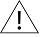 var izraisīt smagu alerģisku reakciju.Izlasīt un ievērot norādījumus.Šis līdzeklis nav paredzētspersonām, kas jaunākas par 16 gadiem.Melnās hennas tetovējumi, kas nav noturīgi, var paaugstināt alerģijasrisku.Matus nekrāsot, ja:— uz sejas ir izsitumi vai galvas āda ir jutīga, kairināta vai bojāta,— pēc matu krāsošanas ir bijusi kāda reakcija,— agrāk ir bijusi reakcija uz melnās hennas tetovējumu, kas nav noturīgs.” „78.1,3-benzoldiols Resorcinol CAS Nr. 108-46-3 EK Nr. 203-585-21,3-benzenediol Resorcinol CAS No 108-46-3 EC No 203-585-21)Krāsviela matu krāsošanai oksidējošos matu krāsošanas līdzekļos a) Vispārējai lietošanai b)Profesionālai lietošanai2) Matu losjoni un šampūni2) 0,5 %1) Pēc sajaukšanas oksidējošos apstākļos matos lietotā maksimālā koncentrācija nedrīkst pārsniegt 1,25 %1) a) Satur rezorcīnu. Pēc lietošanas matus labi izskalot.Nelietot skropstu vai uzacu krāsošanai. Ja līdzeklis nokļūst acīs, tūlīt izskalot. Sajaukšanas proporcijas jānorāda uz etiķetes. Matu krāsvielas var izraisīt smagu alerģisku reakciju.Izlasīt un ievērot norādījumus.Šis līdzeklis nav paredzētspersonām, kas jaunākas par 16 gadiem.Melnās hennas tetovējumi, kas nav noturīgi, var paaugstināt alerģijas risku.Matus nekrāsot, ja:— uz sejas ir izsitumi vai galvas āda ir jutīga, kairināta vai bojāta,— pēc matu krāsošanas ir bijusi kāda reakcija,— agrāk ir bijusi reakcija uz melnās hennas tetovējumu, kas nav noturīgs. b) Tikai profesionālai lietošanai. Satur rezorcīnu. Ja līdzeklis nokļūst acīs, tūlīt izskalot. Sajaukšanas proporcijas jānorāda uz etiķetes. Matu krāsvielas var izraisīt smagu alerģisku reakciju.Izlasīt un ievērot norādījumus.Šis līdzeklis nav paredzēts personām, kas jaunākas par 16 gadiem.Melnās hennas tetovējumi, kas nav noturīgi, var paaugstināt alerģijas risku.Matus nekrāsot, ja:— uz sejas ir izsitumi vai galvas āda ir jutīga, kairināta vai bojāta,— pēc matu krāsošanas ir bijusi kāda reakcija,— agrāk ir bijusi reakcija uz melnās hennas tetovējumu, kas nav noturīgs.2) Satur rezorcīnu.” „238.2,2´-[(4-aminofenil))imino]bis(etanol) sulfātsN,N-bis(2-Hydroxyethyl)-p-Phenylenediamine SulfateCAS Nr. 54381-16-7EK Nr. 259-134-52,2′-[(4-Aminophenyl))imino]bis (ethanol) sulphate N,N-bis(2-Hydroxyethyl)- p-Phenylenediamine Sulfate CAS No 54381-16-7 EC No 259-134-5Krāsviela matu krāsošanai oksidējošos matu krāsošanas līdzekļos Pēc sajaukšanas oksidējošos apstākļos matos lietotā maksimālā koncentrācija nedrīkst pārsniegt 2,5 % (aprēķināts kā sulfāts)- Nelietot ar nitrozējošiem aģentiem- Maksimālais nitrozamīnu saturs: 50 µg/kg- Glabāt traukos, kas nesatur nitrītus Sajaukšanas proporcijas jānorāda uz etiķetes. Matu krāsvielasvar izraisīt smagu alerģisku reakciju.Izlasīt un ievērot norādījumus.Šis līdzeklis nav paredzēts personām, kas jaunākas par 16 gadiem.Melnās hennas tetovējumi, kas nav noturīgi, var paaugstināt alerģijas risku.Matus nekrāsot, ja:— uz sejas ir izsitumi vai galvas āda ir jutīga, kairināta vai bojāta,— pēc matu krāsošanas ir bijusi kāda reakcija,— agrāk ir bijusi reakcija uz melnās hennas tetovējumu, kas nav noturīgs. 239.1,3-dihidroksi-4-hlorbenzols 4-Chlororesorcinol CAS Nr. 95-88-5 EK Nr. 202-462-01,3-Benzenediol, 4-chloro- 4-Chlororesorcinol CAS No 95-88-5 EC No 202-462-0Krāsviela matu krāsošanai oksidējošos matu krāsošanas līdzekļos Pēc sajaukšanas oksidējošos apstākļos matos lietotā maksimālā koncentrācija nedrīkst pārsniegt 2,5 % (aprēķināts kā sulfāts)Sajaukšanas proporcijas jānorāda uz etiķetes. Matu krāsvielasvar izraisīt smagu alerģisku reakciju.Izlasīt un ievērot norādījumus.Šis līdzeklis nav paredzēts personām, kas jaunākas par 16 gadiem.Melnās hennas tetovējumi, kas nav noturīgi, var paaugstināt alerģijas risku.Matus nekrāsot, ja:— uz sejas ir izsitumi vai galvas āda ir jutīga, kairināta vai bojāta,— pēc matu krāsošanas ir bijusi kāda reakcija,— agrāk ir bijusi reakcija uz melnās hennas tetovējumu, kas nav noturīgs.240.2,4,5,6-tetraaminopirimidīna sulfātsTetraaminopyrimidine SulfateCAS Nr. 5392-28-9EK Nr. 226-393-0 2,4,5,6-Tetraaminopyrimidine sulphate Tetraaminopyrimidine Sulfate CAS No 5392-28-9 EC No 226-393-0a) Krāsviela matu krāsošanai oksidējošos matu krāsošanas līdzekļos b) Krāsviela matu krāsošanai neoksidējošos matu krāsošanas līdzekļosb) 3,4 % (aprēķināts kā sulfāts)a) Pēc sajaukšanas oksidējošos apstākļos matos lietotā maksimālā koncentrācija nedrīkst pārsniegt 3,4 % (aprēķināts kā sulfāts)a)Sajaukšanas proporcijas jānorāda uz etiķetes. Matu krāsvielasvar izraisīt smagu alerģisku reakciju.Izlasīt un ievērot norādījumus.Šis līdzeklis nav paredzēts personām, kas jaunākas par 16 gadiem.Melnās hennas tetovējumi, kas nav noturīgi, var paaugstināt alerģijas risku.Matus nekrāsot, ja:— uz sejas ir izsitumi vai galvas āda ir jutīga, kairināta vai bojāta,— pēc matu krāsošanas ir bijusi kāda reakcija,— agrāk ir bijusi reakcija uz melnās hennas tetovējumu, kas nav noturīgs.241.3-(2-hidroksietil)-p-fenilēndiamonija sulfāts Hydroxyethyl-p-Phenylenediamine Sulfate CAS Nr. 93841-25-9EK Nr. 298-995-13-(2-Hydroxyethyl)-p- phenylenediammonium sulphate Hydroxyethyl-p- Phenylenediamine Sulfate CAS No 93841-25-9 EC No 298-995-1Krāsviela matu krāsošanai oksidējošos matu krāsošanas līdzekļosPēc sajaukšanas oksidējošos apstākļos matos lietotā maksimālā koncentrācija nedrīkst pārsniegt 2,0 % (aprēķināts kā sulfāts)Sajaukšanas proporcijas jānorāda uz etiķetes. Matu krāsvielasvar izraisīt smagu alerģisku reakciju.Izlasīt un ievērot norādījumus.Šis līdzeklis nav paredzēts personām, kas jaunākas par 16 gadiem.Melnās hennas tetovējumi, kas nav noturīgi, var paaugstināt alerģijas risku.Matus nekrāsot, ja:— uz sejas ir izsitumi vai galvas āda ir jutīga, kairināta vai bojāta,— pēc matu krāsošanas ir bijusi kāda reakcija,— agrāk ir bijusi reakcija uz melnās hennas tetovējumu, kas nav noturīgs.242.1H-indol-5,6-diols Dihydroxyindole CAS Nr. 3131-52-0EK Nr. 412-130-91H-Indole-5,6-diol Dihydroxyindole CAS No 3131-52-0 EC No 412-130-9a) Krāsviela matu krāsošanai oksidējošos matu krāsošanas līdzekļos b) Krāsviela matu krāsošanai neoksidējošos matu krāsošanas līdzekļosb) 0,5 %a) Pēc sajaukšanas oksidējošos apstākļos matos lietotā maksimālā koncentrācija nedrīkst pārsniegt 0,5 %a) Sajaukšanas proporcijas jānorāda uz etiķetes. Matu krāsvielasvar izraisīt smagu alerģisku reakciju.Izlasīt un ievērot norādījumus.Šis līdzeklis nav paredzētspersonām, kas jaunākas par 16 gadiem.Melnās hennas tetovējumi, kas nav noturīgi, var paaugstināt alerģijas risku.Matus nekrāsot, ja:— uz sejas ir izsitumi vai galvas āda ir jutīga, kairināta vai bojāta,— pēc matu krāsošanas ir bijusi kāda reakcija,— agrāk ir bijusi reakcija uz melnās hennas tetovējumu, kas nav noturīgs.b) Matu krāsvielas var izraisīt smagualerģisku reakciju.Izlasīt un ievērot norādījumus.Šis līdzeklis nav paredzēts personām, kas jaunākas par 16 gadiem.Melnās hennas tetovējumi, kas nav noturīgi, var paaugstināt alerģijas risku.Matus nekrāsot, ja:— uz sejas ir izsitumi vai galvas āda ir jutīga, kairināta vai bojāta,— pēc matu krāsošanas ir bijusi kāda reakcija,— agrāk ir bijusi reakcija uz melnās hennas tetovējumu, kas nav noturīgs.243.5-amino-4-hlor-2-metilfenola hidrohlorīds 5-Amino-4-Chloro-o-Cresol HClCAS Nr. 110102-85-75-Amino-4-chloro-2-methylphenol hydrochloride 5-Amino-4-Chloro-o-Cresol HCl CAS No 110102-85-7Krāsviela matu krāsošanai oksidējošos matu krāsošanas līdzekļosPēc sajaukšanas oksidējošos apstākļos matos lietotā maksimālā koncentrācija nedrīkst pārsniegt 1,5 % (aprēķināts kā hidrogēnhlorīds)Sajaukšanas proporcijas jānorāda uz etiķetes. Matu krāsvielasvar izraisīt smagu alerģisku reakciju.Izlasīt un ievērot norādījumus.Šis līdzeklis nav paredzēts personām, kas jaunākas par 16 gadiem.Melnās hennas tetovējumi, kas nav noturīgi, var paaugstināt alerģijas risku.Matus nekrāsot, ja:— uz sejas ir izsitumi vai galvas āda ir jutīga, kairināta vai bojāta,— pēc matu krāsošanas ir bijusi kāda reakcija,— agrāk ir bijusi reakcija uz melnās hennas tetovējumu, kas nav noturīgs.244.1H-indol-6-ols 6-HydroxyindoleCAS Nr. 2380-86-1EK Nr. 417-020-41H-Indol-6-ol 6-Hydroxyindole CAS No 2380-86-1 EC No 417-020-4Krāsviela matu krāsošanai oksidējošos matu krāsošanas līdzekļos Pēc sajaukšanas oksidējošos apstākļos matos lietotā maksimālā koncentrācija nedrīkst pārsniegt 0,5 %Sajaukšanas proporcijas jānorāda uz etiķetes. Matu krāsvielasvar izraisīt smagu alerģisku reakciju.Izlasīt un ievērot norādījumus.Šis līdzeklis nav paredzēts personām, kas jaunākas par 16 gadiem.Melnās hennas tetovējumi, kas nav noturīgi, var paaugstināt alerģijas risku.Matus nekrāsot, ja:— uz sejas ir izsitumi vai galvas āda ir jutīga, kairināta vai bojāta,— pēc matu krāsošanas ir bijusi kāda reakcija,— agrāk ir bijusi reakcija uz melnās hennas tetovējumu, kas nav noturīgs.245.1H-indola-2,3-dions IsatinCAS Nr. 91-56-5EK Nr. 202-077-81H-Indole-2,3-Dione Isatin CAS No 91-56-5 EC No 202-077-8Krāsviela matu krāsošanai neoksidējošos matu krāsošanas līdzekļos1,6 % Matu krāsvielas var izraisīt smagualerģisku reakciju.Izlasīt un ievērot norādījumus.Šis līdzeklis nav paredzēts personām, kas jaunākas par 16 gadiem.Melnās hennas tetovējumi, kas nav noturīgi, var paaugstināt alerģijas risku.Matus nekrāsot, ja:— uz sejas ir izsitumi vai galvas āda ir jutīga, kairināta vai bojāta,— pēc matu krāsošanas ir bijusi kāda reakcija,— agrāk ir bijusi reakcija uz melnās hennas tetovējumu, kas nav noturīgs.246.2-aminopiridīn-3-ols 2-Amino-3-HydroxypyridineCAS Nr. 16867-03-1EK Nr. 240-886-82-Aminopyridin-3-ol 2-Amino-3-Hydroxypyridine CAS No 16867-03-1 EC No 240-886-8Krāsviela matu krāsošanai oksidējošos matu krāsošanas līdzekļosPēc sajaukšanas oksidējošos apstākļos matos lietotā maksimālā koncentrācija nedrīkst pārsniegt 1,0 %Sajaukšanas proporcijas jānorāda uz etiķetes. Matu krāsvielasvar izraisīt smagu alerģisku reakciju.Izlasīt un ievērot norādījumus.Šis līdzeklis nav paredzēts personām, kas jaunākas par 16 gadiem.Melnās hennas tetovējumi, kas nav noturīgi, var paaugstināt alerģijas risku.Matus nekrāsot, ja:— uz sejas ir izsitumi vai galvas āda ir jutīga, kairināta vai bojāta,— pēc matu krāsošanas ir bijusi kāda reakcija,— agrāk ir bijusi reakcija uz melnās hennas tetovējumu, kas nav noturīgs.247.2-metil-1-naftil acetāts1-Acetoxy-2-MethylnaphthaleneCAS Nr. 5697-02-9EK Nr. 454-690-72-Methyl-1-naphthyl acetate 1-Acetoxy-2-Methylnaphthalene CAS No 5697-02-9 EC No 454-690-7Krāsviela matu krāsošanai oksidējošos matu krāsošanas līdzekļosPēc sajaukšanas oksidējošos apstākļos matos lietotā maksimālā koncentrācija nedrīkst pārsniegt 2 % (ja matu krāsošanas līdzekļi satur gan 2-methyl-1-naphthol, gan 1-acetoxy-2-methylnaphthalene, tad 2-methyl-1-naphthol maksimālā koncentrācija uz galvas nedrīkst pārsniegt 2,0 %).Sajaukšanas proporcijas jānorāda uz etiķetes. Matu krāsvielasvar izraisīt smagu alerģisku reakciju.Izlasīt un ievērot norādījumus.Šis līdzeklis nav paredzēts personām, kas jaunākas par 16 gadiem.Melnās hennas tetovējumi, kas nav noturīgi, var paaugstināt alerģijas risku.Matus nekrāsot, ja:— uz sejas ir izsitumi vai galvas āda ir jutīga, kairināta vai bojāta,— pēc matu krāsošanas ir bijusi kāda reakcija,— agrāk ir bijusi reakcija uz melnās hennas tetovējumu, kas nav noturīgs.248.1-hidroksi-2-metilnaftalīns 2-Methyl-1-NaphtholCAS Nr. 7469-77-4EK Nr. 231-265-21-Hydroxy-2-methylnaphthalene 2-Methyl-1-Naphthol CAS No 7469-77-4 EC No 231-265-2Krāsviela matu krāsošanai oksidējošos matu krāsošanas līdzekļosPēc sajaukšanas oksidējošos apstākļos matos lietotā maksimālā koncentrācija nedrīkst pārsniegt 2 % (ja matu krāsošanas līdzekļi satur gan 2-methyl-1-naphthol, gan 1-acetoxy-2-methylnaphthalene, tad 2-methyl-1-naphthol maksimālā koncentrācija uz galvas nedrīkst pārsniegt 2,0 %).Sajaukšanas proporcijas jānorāda uz etiķetes. Matu krāsvielasvar izraisīt smagu alerģisku reakciju.Izlasīt un ievērot norādījumus.Šis līdzeklis nav paredzēts personām, kas jaunākas par 16 gadiem.Melnās hennas tetovējumi, kas nav noturīgi, var paaugstināt alerģijas risku.Matus nekrāsot, ja:— uz sejas ir izsitumi vai galvas āda ir jutīga, kairināta vai bojāta,— pēc matu krāsošanas ir bijusi kāda reakcija,— agrāk ir bijusi reakcija uz melnās hennas tetovējumu, kas nav noturīgs.249.Dinātrija 5,7-dinitro-8-oksi-2-naftalīnsulfonāts Acid Yellow 1CAS Nr. 846-70-8EK Nr. 212-690-2CI 10316Disodium 5,7-dinitro-8-oxido-2- naphthalenesulfonate Acid Yellow 1 CAS No 846-70-8 EC No 212-690-2 CI 10316a) Krāsviela matu krāsošanai oksidējošos matu krāsošanas līdzekļos b) Krāsviela matu krāsošanai neoksidējošos matu krāsošanas līdzekļosb) 0,2 % a) Pēc sajaukšanas oksidējošos apstākļos matos lietotā maksimālā koncentrācija nedrīkst pārsniegt 1,0 %. a)Sajaukšanas proporcijas jānorāda uz etiķetes. Matu krāsvielasvar izraisīt smagu alerģisku reakciju.Izlasīt un ievērot norādījumus.Šis līdzeklis nav paredzēts personām, kas jaunākas par 16 gadiem.Melnās hennas tetovējumi, kas nav noturīgi, var paaugstināt alerģijas risku.Matus nekrāsot, ja:— uz sejas ir izsitumi vai galvas āda ir jutīga, kairināta vai bojāta,— pēc matu krāsošanas ir bijusi kāda reakcija,— agrāk ir bijusi reakcija uz melnās hennas tetovējumu, kas nav noturīgs.b) Matu krāsvielas var izraisīt smagualerģisku reakciju.Izlasīt un ievērot norādījumus.Šis līdzeklis nav paredzēts personām, kas jaunākas par 16 gadiem.Melnās hennas tetovējumi, kas nav noturīgi, var paaugstināt alerģijas risku.Matus nekrāsot, ja:— uz sejas ir izsitumi vai galvas āda ir jutīga, kairināta vai bojāta,— pēc matu krāsošanas ir bijusi kāda reakcija,— agrāk ir bijusi reakcija uz melnās hennas tetovējumu, kas nav noturīgs.250.4-nitro-1,2-fenilēndiamīns 4-Nitro-o-PhenylenediamineCAS Nr. 99-56-9EK Nr. 202-766-34-Nitro-1,2-phenylenediamine 4-Nitro-o-Phenylenediamine CAS No 99-56-9 EC No 202-766-3Krāsviela matu krāsošanai oksidējošos matu krāsošanas līdzekļosPēc sajaukšanas oksidējošos apstākļos matos lietotā maksimālā koncentrācija nedrīkst pārsniegt 0,5 %Sajaukšanas proporcijas jānorāda uz etiķetes. Matu krāsvielasvar izraisīt smagu alerģisku reakciju.Izlasīt un ievērot norādījumus.Šis līdzeklis nav paredzēts personām, kas jaunākas par 16 gadiem.Melnās hennas tetovējumi, kas nav noturīgi, var paaugstināt alerģijas risku.Matus nekrāsot, ja:— uz sejas ir izsitumi vai galvas āda ir jutīga, kairināta vai bojāta,— pēc matu krāsošanas ir bijusi kāda reakcija,— agrāk ir bijusi reakcija uz melnās hennas tetovējumu, kas nav noturīgs.251.2-(4-amino-3-nitroanilīn)etanols HC Red No. 7CAS Nr. 24905-87-1EK Nr. 246-521-92-(4-Amino-3-nitroanilino)ethanol HC Red No 7 CAS No 24905-87-1 EC No 246-521-9Krāsviela matu krāsošanai neoksidējošos matu krāsošanas līdzekļos1,0 %- Nelietot ar nitrozējošiem aģentiem- Maksimālais nitrozamīnu saturs: 50 µg/kg- Glabāt traukos, kas nesatur nitrītusMatu krāsvielas var izraisīt smagualerģisku reakciju.Izlasīt un ievērot norādījumus.Šis līdzeklis nav paredzēts personām, kas jaunākas par 16 gadiem.Melnās hennas tetovējumi, kas nav noturīgi, var paaugstināt alerģijas risku.Matus nekrāsot, ja:— uz sejas ir izsitumi vai galvas āda ir jutīga, kairināta vai bojāta,— pēc matu krāsošanas ir bijusi kāda reakcija,— agrāk ir bijusi reakcija uz melnās hennas tetovējumu, kas nav noturīgs.252.2-[bis(2-Hydroxyethyl)amino]-5-nitrophenol HC Yellow No. 4CAS Nr. 59820-43-8EK Nr. 428-840-72-[bis(2-Hydroxyethyl)amino]-5- nitrophenol HC Yellow No 4 CAS No 59820-43-8 EC No 428-840-7Krāsviela matu krāsošanai neoksidējošos matu krāsošanas līdzekļos1,5 % - Nelietot ar nitrozējošiem aģentiem- Maksimālais nitrozamīnu saturs: 50 µg/kg- Glabāt traukos, kas nesatur nitrītus253.2-[(2-nitrofenil)amino]etanols HC Yellow No. 2CAS Nr. 4926-55-0EK Nr. 225-555-82-[(2-Nitrophenyl)amino] ethanol HC Yellow No 2 CAS No 4926-55-0 EC No 225-555-8a) Krāsviela matu krāsošanai oksidējošos matu krāsošanas līdzekļos b) Krāsviela matu krāsošanai neoksidējošos matu krāsošanas līdzekļosb) 1,0 % a) Pēc sajaukšanas oksidējošos apstākļos matos lietotā maksimālā koncentrācija nedrīkst pārsniegt 0,75 %Saistībā ar a) un b):- Nelietot ar nitrozējošiem aģentiem- Maksimālais nitrozamīnu saturs: 50 µg/kg- Glabāt traukos, kas nesatur nitrītusa)Sajaukšanas proporcijas jānorāda uz etiķetes. Matu krāsvielasvar izraisīt smagu alerģisku reakciju.Izlasīt un ievērot norādījumus.Šis līdzeklis nav paredzēts personām, kas jaunākas par 16 gadiem.Melnās hennas tetovējumi, kas nav noturīgi, var paaugstināt alerģijas risku.Matus nekrāsot, ja:— uz sejas ir izsitumi vai galvas āda ir jutīga, kairināta vai bojāta,— pēc matu krāsošanas ir bijusi kāda reakcija,— agrāk ir bijusi reakcija uz melnās hennas tetovējumu, kas nav noturīgs.254.4-[(2-nitrofenil)amino]fenols HC Orange No. 1CAS Nr. 54381-08-7EK Nr. 259-132-4 4-[(2-Nitrophenyl)amino]phenol HC Orange No 1 CAS No 54381-08-7 EC No 259-132-4Krāsviela matu krāsošanai neoksidējošos matu krāsošanas līdzekļos1,0 %255.2-nitro-N-fenilbenzol-1,4-diamīns HC Red No. 1CAS Nr. 2784-89-6EK Nr. 220-494-32-Nitro-N1-phenyl-benzene-1,4- diamine HC Red No 1 CAS No 2784-89-6 EC No 220-494-3Krāsviela matu krāsošanai neoksidējošos matu krāsošanas līdzekļos1,0 %Matu krāsvielas var izraisīt smagualerģisku reakciju.Izlasīt un ievērot norādījumus.Šis līdzeklis nav paredzēts personām, kas jaunākas par 16 gadiem.Melnās hennas tetovējumi, kas nav noturīgi, var paaugstināt alerģijas risku.Matus nekrāsot, ja:— uz sejas ir izsitumi vai galvas āda ir jutīga, kairināta vai bojāta,— pēc matu krāsošanas ir bijusi kāda reakcija,— agrāk ir bijusi reakcija uz melnās hennas tetovējumu, kas nav noturīgs.256.1-metoksi-3-(β-aminoetil)amino-4-nitrobenzola hidrohlorīds HC Yellow No. 9CAS Nr. 86419-69-4EK Nr. 415-480-11-Methoxy-3-(β-aminoethyl) amino-4-nitrobenzene, hydrochloride HC Yellow No 9 CAS No 86419-69-4 EC No 415-480-1Krāsviela matu krāsošanai neoksidējošos matu krāsošanas līdzekļos0,5 % (aprēķināts kā hidrogēnhlorīds)- Nelietot ar nitrozējošiem aģentiem- Maksimālais nitrozamīnu saturs: 50 µg/kg- Glabāt traukos, kas nesatur nitrītus257.1-(4’-aminofenilazo)-2-metil-4-(bis-2-hidroksietil) aminobenzols HC Yellow No. 7CAS Nr. 104226-21-3EK Nr. 146-420-61-(4’-Aminophenylazo)-2-methyl- 4-(bis-2-hydroxyethyl) aminobenzene HC Yellow No 7 CAS No 104226-21-3 EC No 146-420-6Krāsviela matu krāsošanai neoksidējošos matu krāsošanas līdzekļos0,25 %258.N-(2-hidroksietil)-2-nitro-4-trifluormetilanilīns HC Yellow No. 13CAS Nr. 10442-83-8EK Nr. 443-760-2N-(2-Hydroxyethyl)-2-nitro-4- trifluormethyl-aniline HC Yellow No 13 CAS No 10442-83-8 EC No 443-760-2a) Krāsviela matu krāsošanai oksidējošos matu krāsošanas līdzekļos b) Krāsviela matu krāsošanai neoksidējošos matu krāsošanas līdzekļosb) 2,5 % a) Pēc sajaukšanas oksidējošos apstākļos matos lietotā maksimālā koncentrācija nedrīkst pārsniegt 2,5 %Saistībā ar a) un b):- Nelietot ar nitrozējošiem aģentiem- Maksimālais nitrozamīnu saturs: 50 µg/kg- Glabāt traukos, kas nesatur nitrītusa)Sajaukšanas proporcijas jānorāda uz etiķetes. Matu krāsvielasvar izraisīt smagu alerģisku reakciju.Izlasīt un ievērot norādījumus.Šis līdzeklis nav paredzētspersonām, kas jaunākas par 16 gadiem.Melnās hennas tetovējumi, kas nav noturīgi, var paaugstināt alerģijasrisku.Matus nekrāsot, ja:— uz sejas ir izsitumi vai galvas āda ir jutīga, kairināta vai bojāta,— pēc matu krāsošanas ir bijusi kāda reakcija,— agrāk ir bijusi reakcija uz melnās hennas tetovējumu, kas nav noturīgs.259.Benzilamonija, 3-[(4,5-dihidro-3-metil-5-oksi-1-fenil-1H-pirazol-4-il)azo]-N,N,N trimetilhlorīds Basic Yellow 57CAS Nr. 68391-31-1EK Nr. 269-943-5Benzenaminium, 3-[(4,5-dihydro- 3-methyl-5-oxo-1-phenyl-1H- pyrazol-4-yl)azo]-N,N,Ntrimethyl-, chloride Basic Yellow 57 CAS No 68391-31-1 EC No 269-943-5Krāsviela matu krāsošanai neoksidējošos matu krāsošanas līdzekļos2,0 %260.2,2'-[[4-[(4-aminofenil)azo]fenil]imino]bis-etanols Disperse Black 9CAS Nr. 20721-50-0EK Nr. 243-987-5Ethanol, 2,2′-[[4-[(4-aminophenyl) azo]phenyl]imino]bis- Disperse Black 9 CAS No 20721-50-0 EC No 243-987-5Krāsviela matu krāsošanai neoksidējošos matu krāsošanas līdzekļos0,3 % (maisījumam attiecībā 1:1 ar 2,2’-[4-(4-aminofenilazo)fenilimino]dietanolu un lignosulfātu)261.1,4-bis[(2,3-dihidroksipropil)amino]-9,10-antracēndions HC Blue No.14CAS Nr. 99788-75-7EK Nr. 421-470-79,10-Anthracenedione, 1,4-bis [(2,3-dihydroxypropyl)amino]- HC Blue No 14 CAS No 99788-75-7 EC No 421-470-7Krāsviela matu krāsošanai neoksidējošos matu krāsošanas līdzekļos0,3 %- Nelietot ar nitrozējošiem aģentiem- Maksimālais nitrozamīnu saturs: 50 µg/kg- Glabāt traukos, kas nesatur nitrītus262.2-(4-metil-2-nitroanilīn)etanols Hydroxyethyl-2-Nitro-p-ToluidineCAS Nr. 100418-33-5ES Nr. 408-090-72-(4-Methyl-2-nitroanilino)ethanol Hydroxyethyl-2-Nitro-p-Toluidine CAS No 100418-33-5 EC No 408-090-7a) Krāsviela matu krāsošanai oksidējošos matu krāsošanas līdzekļos b) Krāsviela matu krāsošanai neoksidējošos matu krāsošanas līdzekļosb) 1,0 %a) Pēc sajaukšanas oksidējošos apstākļos matos lietotā maksimālā koncentrācija nedrīkst pārsniegt 1,0 %Saistībā ar a) un b):- Nelietot ar nitrozējošiem aģentiem- Maksimālais nitrozamīnu saturs: 50 µg/kg- Glabāt traukos, kas nesatur nitrītusa) Sajaukšanas proporcijas jānorāda uz etiķetes. Matu krāsvielasvar izraisīt smagu alerģisku reakciju.Izlasīt un ievērot norādījumus.Šis līdzeklis nav paredzēts personām, kas jaunākas par 16 gadiem.Melnās hennas tetovējumi, kas nav noturīgi, var paaugstināt alerģijas risku.Matus nekrāsot, ja:— uz sejas ir izsitumi vai galvas āda ir jutīga, kairināta vai bojāta,— pēc matu krāsošanas ir bijusi kāda reakcija,— agrāk ir bijusi reakcija uz melnās hennas tetovējumu, kas nav noturīgs.263.1-amino-2-nitro-4-(2',3'-dihidroksipropil)amino-5-hlorbenzols + 1,4-bis-(2',3'-dihidroksipropil)amino-2-nitro-5-hlorbenzols HC Red No. 10 + HC Red No. 11CAS Nr. 95576-89-9 + 95576-92-41-Amino-2-nitro-4-(2′,3′- dihydroxypropyl)amino-5- chlorobenzene + 1,4-bis-(2′,3′- dihydroxypropyl)amino-2-nitro- 5-chlorobenzene HC Red No 10 + HC Red No 11 CAS No 95576-89-9 + 95576- 92-4a) Krāsviela matu krāsošanai oksidējošos matu krāsošanas līdzekļos b) Krāsviela matu krāsošanai neoksidējošos matu krāsošanas līdzekļosb) 2,0 %a) Pēc sajaukšanas oksidējošos apstākļos matos lietotā maksimālā koncentrācija nedrīkst pārsniegt 1,0 %Saistībā ar a) un b):- Nelietot ar nitrozējošiem aģentiem- Maksimālais nitrozamīnu saturs: 50 µg/kg- Glabāt traukos, kas nesatur nitrītusa) Sajaukšanas proporcijas jānorāda uz etiķetes. Matu krāsvielasvar izraisīt smagu alerģisku reakciju.Izlasīt un ievērot norādījumus.Šis līdzeklis nav paredzētspersonām, kas jaunākas par 16 gadiem.Melnās hennas tetovējumi, kas nav noturīgi, var paaugstināt alerģijasrisku.Matus nekrāsot, ja:— uz sejas ir izsitumi vai galvas āda ir jutīga, kairināta vai bojāta,— pēc matu krāsošanas ir bijusi kāda reakcija,— agrāk ir bijusi reakcija uz melnās hennas tetovējumu, kas nav noturīgs.” 